ИНФОРМАЦИОННОЕ ПИСЬМОо конкурсе на лучший цифровой продукт по теме«Иностранный язык в моей профессии» (в формате Digital Story)  среди обучающихся профессиональных образовательных организаций  Ярославской областиУважаемые коллеги!ГПОУ ЯО Борисоглебский политехнический колледж приглашает Вас принять участие в  конкурсе на лучший цифровой продукт по теме«Иностранный язык в моей профессии» (в формате Digital Story)  среди обучающихся профессиональных образовательных организаций  Ярославской области.Конкурс  проводится  на базе ГПОУ ЯО Борисоглебского политехнического колледжа в заочном формате.Положение о проведении Конкурса размещено на сайте колледжа в разделе «Олимпиады и конкурсы».Заявки на участие принимаются до 05 апреля 2024 года на электронную почту: pinaeva-64@mail.ru (в теме письма указать «Конкурс ЦП, ФИО, наименование ОУ»).Ждем Ваших заявок!По всем организационным вопросам проведения олимпиады обращаться по телефону: (48539) 2-17-06.Заместитель директора ГПОУ ЯО Борисоглебского политехнического колледжа Пинаева Ирина Львовна.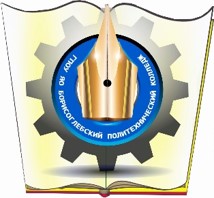 Руководителям ПОО    ЯО